Name____________Form_____________Контрольная  работа 2 класс   Соедини стрелочками картинку  с подходящим словом в таблице.     индюк   		         	кролик       	кот 			попугай     	собака			медведьНапиши перевод слов.Smart __________				Kind _____________Merry__________				Nice______________Little___________				Silly______________Раскрась  кружок нужным цветом.red     				yellow 			black blue 				greenВставь пропущенные буквы алфавита.A B C _ E F G H _ J K L _ O P Q R S T _ V W X Y Z A dogA bearA rabbitA turkeyA catA parrot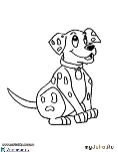 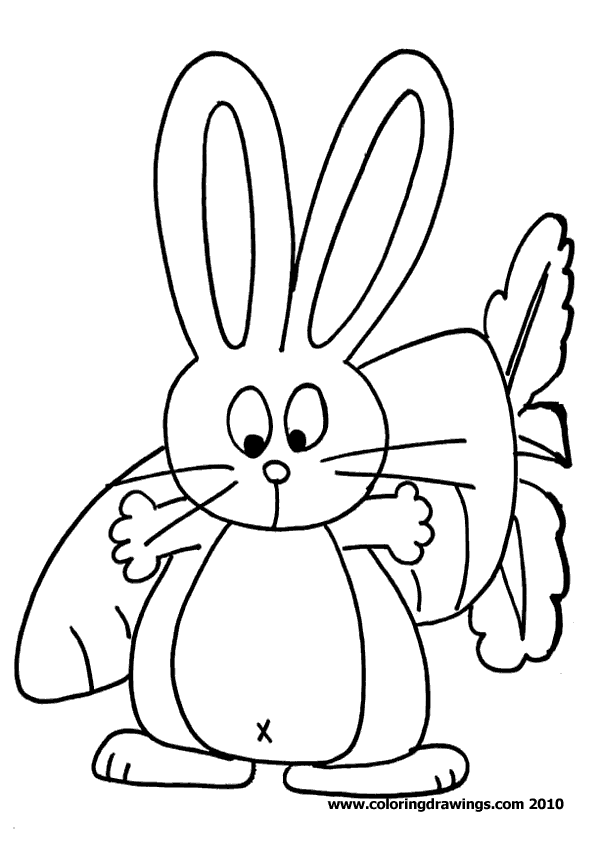 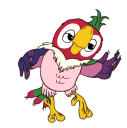 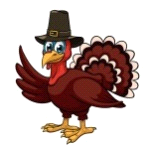 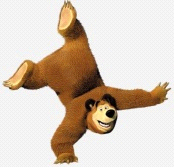 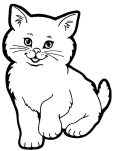 